TRƯỜNG THCS Lê LợiTHỜI KHÓA BIỂU GIỚI THIỆU SÁCH THÁNG 11/ 2022TUYÊN TRUYỀN GIỚI THIỆU SÁCH THÁNG 11 Cuốn sách: “ Bác Hồ với giáo dục”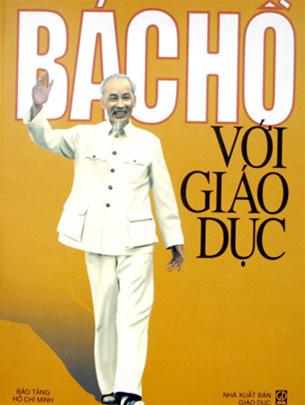 .I. Mục đích.     Tuyên truyền giới thiệu sách mới, sách hay cho học sinh.II. Hình thức tuyên truyền.Giới thiệu sách dưới sân trường trong giờ chào cờ đầu tuần.   III. Thời gian và người thực hiện.    - Ngày 6 tháng 11 năm 2023IX. Nội dung: Các bạn thân mến!       Nhân dịp chào mừng 78 năm Cách mạng tháng tám (19/8/1945-19/8/2023 và Quốc khánh Nước cộng hòa xã hội chủ nghĩa Việt Nam (2/9/1945-2/9/2023). Thư viện nhà trường xin trân trọng giới thiệu đến quý thầy cô giáo và các bạn học sinh cuốn sách BÁC HỒ VỚI GIÁO DỤC do Nhà xuất bản Giáo dục ấn hành.        Chủ Tịch Hồ Chí Minh vị  lãnh tụ vĩ đại - Danh nhân văn hóa thế giới, nhà văn, nhà thơ lớn của dân tộc, nhà chính trị thiên tài, Người đã cống hiến trọn đời mình cho sự nghiệp Cách mạng Việt Nam và cho công cuộc giải phóng các dân tộc bị áp bức trên toàn thế giới. Tư tưởng vĩ đại, đạo đức tuyệt vời và cuộc đời hoạt động của Người đã trở thành một hệ giá trị văn hóa của loài người, là kim chỉ nam cho hành động của Đảng, Nhà nước và cả dân tộc Việt Nam.        Lúc  sinh thời Chủ Tịch Hồ Chí Minh luôn đặt vai trò, giá trị của giáo dục lên hàng đầu. Bác dạy: “Vì lợi ích mười năm trồng cây / Vì lợi ích  trăm năm trồng người".  Để khẳng định vai trò quan trọng của giáo dục, Người xác định rõ mục đích của giáo dục là “Nâng cao dân trí”, đào tạo nhân lực, bồi dưỡng nhân tài để đào tạo nên những người công dân vừa có đức, vừa có tài, những con người phát triển toàn diện...đây là tư tưởng cơ bản nhất của Hồ Chí Minh về giáo dục.       Những quan điểm, tư tưởng về giáo dục của Bác Hồ thật phong phú, đa dạng thể hiện trong nhiều bài viết, bài nói chuyện, bài thơ, bài văn của Người...Cuốn sách ảnh BÁC HỒ VỚI GIÁO DỤC đã cung cấp cho bạn đọc những tư tưởng và tình cảm lớn, những niềm vui, nỗi trăn trở, ước mong của Người đối với sự nghiệp giáo dục nước nhà, đồng thời giúp cho bạn đọc hình dung một cách dễ dàng, đầy đủ, sinh động về các sự kiện lớn, các cột mốc quan trọng trong tiến trình phát triển của nền giáo dục Việt Nam.       Cuốn sách BÁC HỒ VỚI GIÁO DỤC do giáo sư Nguyễn Như Ý và tiến sĩ Nguyễn Thị Tình đồng chủ biên, khổ 32 cm. Sách dày 310 trang, bìa cứng được trang trí trang nhã, hình ảnh sắc nét, sống động nổi bật là hình ảnh Bác Hồ - Vị lãnh tụ kính yêu của nhân dân Việt Nam với nụ cười thân mật đang giơ tay vẫy chào thật gần gũi, thân thương mà lan tỏa.       Đây là một cuốn sách nói về một lãnh tụ, một nhân cách lớn, một trí tuệ lớn và một tâm hồn vĩ đại lớn đã đi sâu vào ký ức của dân tộc Việt Nam và cả thế giới. Sau mỗi bức ảnh là một sự kiện, một câu chuyện sống động toát lên tầm tư tưởng lớn và tình cảm đặc biệt của Hồ Chí Minh đối với công cuộc giáo dục. Những tư tưởng ấy, tình cảm ấy được hiện ra trên những nụ cười thân mật, qua những cử chỉ âu yếm, những câu dặn dò, khuyên bảo ân cần trong các bức ảnh Bác Hồ với các cháu thiếu niên, nhi đồng, với học sinh, sinh viên, giáo viên, với thanh niên, phụ nữ, với bà con trong các lớp học xoá mù chữ,...Bên cạnh các bức ảnh, các tác giả cũng rất chú ý đến việc lựa chọn những lời chú thích, những mẩu chuyện gắn với ảnh và người trong ảnh, đặc biệt là các câu danh ngôn trích trong bài nói, bài viết của Chủ Tịch Hồ Chí Minh về giáo dục, thể hiện tính triết lí và những tư tưởng cốt lõi của Người về giáo dục con người. Cách trình bày xen kẽ ảnh và lời chú thích  làm cho người đọc hình dung được một cách rõ ràng, đầy đủ và sinh động các sự kiện lớn cũng như tư tưởng, quan điểm, tình cảm của Chủ Tịch Hồ Chí Minh đối với sự nghiệp giáo dục.Chủ tịch Hồ Chí Minh là lãnh tụ thiên tài, người thầy vĩ đại của cách mạng Việt Nam, anh hùng giải phóng dân tộc, danh nhân văn hóa thế giới. Cả cuộc đời Người đã hy sinh cho dân tộc Việt Nam. Sinh thời, Người quan tâm sâu sắc tới giáo dục đạo đức cách mạng cho cán bộ Đảng viên, cho thanh niên, học sinh. Người là hiện thân của đạo đức cách mạng, là tấm gương sáng ngời để các thầy giáo cô giáo và học sinh, sinh viên các thế hệ phấn đấu học tập và noi theo.Chủ tịch Hồ Chí Minh mở đầu sự nghiệp giáo dục của mình chính là từ thầy giáo Nguyễn Tất Thành, dạy học ở trường Dục Thanh (Phan Thiết). Thời gian Chủ tịch Hồ Chí Minh dạy học ở Trường Dục Thanh, Phan Thiết (từ 8/1910 - 2/1911) được xem như là mốc đánh dấu sự hình thành tư tưởng Hồ Chí Minh về giáo dục. Tại đây, thầy giáo Nguyễn Tất Thành không những dạy học trò kiến thức văn hóa mà còn gieo vào tâm trí người học về nguồn cội, khơi dậy lòng tự hào dân tộc, tình yêu nước, yêu đồng bào và nỗi niềm trăn trở của người dân mất nước qua mỗi bài giảng. Thầy dạy học trò đạo làm người, dạy cách sống, cách cư xử với mọi người.Nội dung tư tưởng Hồ Chí Minh về giáo dục nói chung và giáo dục nhà trường nói riêng vô cùng phong phú rộng lớn, song hết sức xúc tích. Theo người nói đến giáo dục là nói đến nhà trường, là nói đến Thấy và trò, dạy và học.Vai trò của giáo dục được Chủ tịch Hồ Chí Minh chỉ rõ là nhằm phát triển toàn diện con người Việt Nam, một nền giáo dục vì con người, cho con người và hướng tới việc xây dựng con người mới - con người XHCN. Trong thư gửi các học sinh nhân ngày khai trường đầu tiên, Chủ tịch Hồ Chí Minh khẳng định nền giáo dục mới sẽ “đào tạo các em nên những người công dân hữu ích cho nước Việt Nam, một nền giáo dục làm phát triển hoàn toàn những năng lực sẵn có của các em”Đối với đội ngũ nhà giáo, tài là sự am hiểu, vốn tri thức, vốn kinh nghiệm thực tiễn của người Thầy, đức lá tư cách, tính yêu thương trách nhiệm của ngưới Thầy với nghề, với các em học sinh. Chín vì thế người nhắc các nhà Giáo: Dạy cũng như học phải chú trọng chú trọng cả tài và đức.Đối với các em học sinh, Bác nói rất ngắn gọn và cụ thể: “Nhiệm vụ chính của thanh niên và học sinh là học. Học để phụng sự ai? Để phụng sự tổ quốc, phụng sự nhân dân, làm cho dân giàu nước mạnh. Việc xác định được mục đích của học tập là rất quan trọng, nó làm cho người học có quyết tâm hơn, có lòng tự tôn dân tộc, thúc đẩy sự phấn đấu để chiếm lĩnh những đỉnh cao khoa học.Sự đóng góp to lớn của chủ tịch Hồ Chí Minh đối với sự nghiệp giáo dục thể hiện bằng hành động thiết thực, cụ thể; những lời chỉ chỉ bảo ân cần: những bài nói, bài viết có ý nghĩa lí luận, thực tiễn – là cơ sở quan trọng để hình thành tư tưởng Hồ Chí Minh về giáo dục.Đó cũng chính là lí do ngày hôm nay thư viện nhà trường xin gửi tới quý thầy cô cuốn sách Bác Hồ với giáo dục do nhà xuất bản Giáo dục ấn hành do giáo sư Nguyễn Như Ý và tiến sĩ Nguyễn Thị Tình đồng chủ biên, khổ 32 cm. Sách dày 310 trang, bìa cứng được trang trí trang nhã, hình ảnh sắc nét, sống động nổi bật là hình ảnh Bác Hồ - Vị lãnh tụ kính yêu của nhân dân Việt Nam với nụ cười thân mật đang giơ tay vẫy chào thật gần gũi, thân thương mà lan tỏa.          Đây là một cuốn sách nói về một lãnh tụ, một nhân cách lớn, một trí tuệ lớn và một tâm hồn vĩ đại lớn đã đi sâu vào ký ức của dân tộc Việt Nam và cả thế giới. Sau mỗi bức ảnh là một sự kiện, một câu chuyện sống động toát lên tầm tư tưởng lớn và tình cảm đặc biệt của Hồ Chí Minh đối với công cuộc giáo dục. Những tư tưởng ấy, tình cảm ấy được hiện ra trên những nụ cười thân mật, qua những cử chỉ âu yếm, những câu dặn dò, khuyên bảo ân cần trong các bức ảnh Bác Hồ với các cháu thiếu niên, nhi đồng, với học sinh, sinh viên, giáo viên, với thanh niên, phụ nữ, với bà con trong các lớp học xoá mù chữ,...Bên cạnh các bức ảnh, các tác giả cũng rất chú ý đến việc lựa chọn những lời chú thích, những mẩu chuyện gắn với ảnh và người trong ảnh, đặc biệt là các câu danh ngôn trích trong bài nói, bài viết của Chủ Tịch Hồ Chí Minh về giáo dục, thể hiện tính triết lí và những tư tưởng cốt lõi của Người về giáo dục con người. Cách trình bày xen kẽ ảnh và lời chú thích  làm cho người đọc hình dung được một cách rõ ràng, đầy đủ và sinh động các sự kiện lớn cũng như tư tưởng, quan điểm, tình cảm của Chủ Tịch Hồ Chí Minh đối với sự nghiệp giáo dục.HỒ CHÍ MINH từng viết: “Non sông Việt Nam có trở nên vẻ vang hay không, dân tộc Việt Nam có bước tới đài vinh quang để sánh vai các cường quốc năm châu được hay không chính là nhờ một phần lớn ở công học tập của các em”. Với câu nói trên, Bác Hồ đã khẳng định vai trò vô cùng quan trọng của giáo dục.Bác Hồ cho rằng giáo dục không chỉ quan trọng vì nó đem lại lợi ích lâu dài cho đất nước, xã hội mà giáo dục còn có vai trò rất quan trọng trong việc hình thành nhân cách con người: Hy vọng cuốn sách BÁC HỒ VỚI GIÁO DỤC là một cẩm nang quý giá, sinh động giúp ích nhiều cho việc giáo dục tình cảm và lòng kính trọng, biết ơn của nhân dân Việt Nam đối với Bác kính yêu. Chúng ta hãy đọc để hiểu sâu và thấm thía hơn về tình cảm, tình người cũng như tư tưởng lớn của Bác đối với ngành giáo dục để kính trọng, biết ơn và “Học tập và làm theo tấm gương đạo đức Hồ Chí Minh”. Xin trân trọng giới thiệu cùng bạn đọc!BGH DUYỆT						NHÂN VIÊN THƯ VIỆNTRẦN THỊ LINHThứNgàyĐịa điểmNgười giới thiệuThành phầnThành phần26/11/2023 Sân trường THCS      Lê LợiNguyễn Minh Anh -    lớp 8C tổ CTTVGVHS 26/11/2023 Sân trường THCS      Lê LợiNguyễn Minh Anh -    lớp 8C tổ CTTV40516 